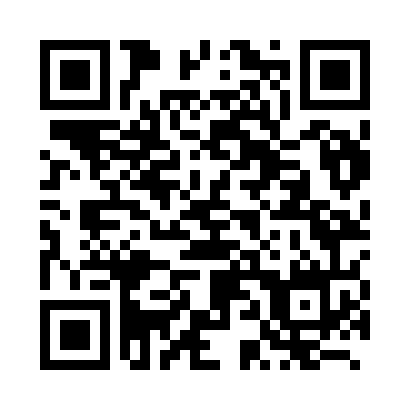 Prayer times for Thimphu, BhutanWed 1 May 2024 - Fri 31 May 2024High Latitude Method: NonePrayer Calculation Method: Muslim World LeagueAsar Calculation Method: ShafiPrayer times provided by https://www.salahtimes.comDateDayFajrSunriseDhuhrAsrMaghribIsha1Wed3:585:2211:593:316:357:542Thu3:575:2111:583:316:367:553Fri3:565:2111:583:316:367:564Sat3:555:2011:583:316:377:575Sun3:545:1911:583:306:377:576Mon3:535:1811:583:306:387:587Tue3:525:1811:583:306:397:598Wed3:515:1711:583:306:398:009Thu3:505:1611:583:306:408:0110Fri3:505:1611:583:306:408:0111Sat3:495:1511:583:306:418:0212Sun3:485:1411:583:306:428:0313Mon3:475:1411:583:306:428:0414Tue3:465:1311:583:296:438:0515Wed3:455:1311:583:296:438:0516Thu3:455:1211:583:296:448:0617Fri3:445:1211:583:296:448:0718Sat3:435:1111:583:296:458:0819Sun3:425:1111:583:296:468:0820Mon3:425:1011:583:296:468:0921Tue3:415:1011:583:296:478:1022Wed3:405:0911:583:296:478:1123Thu3:405:0911:583:296:488:1124Fri3:395:0911:583:296:488:1225Sat3:395:0811:583:296:498:1326Sun3:385:0811:593:296:498:1427Mon3:385:0811:593:296:508:1428Tue3:375:0711:593:296:508:1529Wed3:375:0711:593:296:518:1630Thu3:365:0711:593:296:518:1631Fri3:365:0711:593:296:528:17